WESTERN BIG 6 CONFERENCE ALL CONFERENCE ATHLETESFALL 2020 - 2021ALL CONFERENCE BOYS CROSS COUNTRY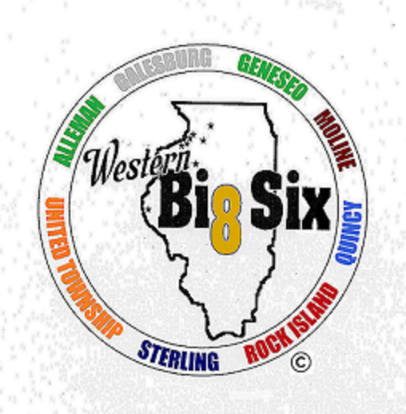 First TeamJohn Hutton			Moline			SeniorJackson McClellan		Moline			SeniorJustin Johnson			Geneseo		JuniorWilliam Plumley		Geneseo		SeniorGalvin Allison			Geneseo		SophomoreFiker Rosen			Quincy			JuniorBen Vasquez			Galesburg		SeniorLogan Veloz			United Township	JuniorDonovan Garro			Rock Island		SeniorJavon Bruce			Sterling			SeniorSecond TeamDiego Portillo			Alleman		SeniorJaeger Norton			Moline			JuniorTyler Gehl			Geneseo		SophomoreAyden Triplett			Quincy			JuniorSam Brown			Sterling			SeniorCameron Taylor		Sterling			JuniorThomas Holcomb		Sterling 		SophomorePlamedi Nseka			Galesburg		FreshmanHunter Toye			Moline			FreshmanIsaac Koster			Geneseo		SeniorALL CONFERENCE GIRLS CROSS COUNTRYFirst TeamEsther Brown			Geneseo		SeniorJaide Flowers			Geneseo		SophomoreTess Hendrickson		Alleman 		FreshmanMattie Kindelsperger		Alleman		JuniorAvery Magerkurth		Geneseo		JuniorAlexandria Meyers		Quincy			SophomoreMaddie Miller			United Township	JuniorKylie Nicklaus			Sterling			SophomoreAnna Schuering			Quincy			JuniorOlivia Schuering		Quincy			FreshmanSecond TeamCaroline Adam			Alleman		SeniorBrianna Admire			Galesburg		SophomoreJossalyn Belvel			Geneseo		SophomoreAbby DeBlieck			Moline			JuniorLacey Laxton			Geneseo		JuniorMackenzie Meirhaeghe		Rock Island		SophomoreRylee Noack			Alleman		JuniorReese Terstriep			Quincy			SophomoreJade Schneider			Quincy			SeniorAnna Snyder			Geneseo		JuniorALL CONFERENCE BOYS GOLFFirst TeamLuke Lofgren 			Alleman 		SeniorJason Runbom 			Galesburg		SophomoreColton Sigel 			Rock Island 		SeniorCole Nicholas 			Quincy 			JuniorAndre Marriott 			Alleman 		FreshmanBrady Walker 			Quincy 			JuniorSecond TeamAaron Rogers			Moline 			JuniorCameron Bergman 		Quincy 			JuniorMason Steinert 			Geneseo 		JuniorTommy Potter 			Moline 			SophomoreBen Templeton 			Galesburg 		JuniorLuke Chevalier 			Quincy 			JuniorALL CONFERENCE GIRLS GOLFFirst TeamLaci Novosel			Quincy			JuniorSaya Geisendorfer		Quincy			SophomorePaige Cain			Quincy			JuniorKate Chevalier			Quincy			SeniorMaddie Pink			Sterling			JuniorKacie Knary			Moline			JuniorSecond TeamKeely Nguyen			Geneseo		SophomoreAddie Mills			Geneseo		FreshmanOlivia Schwingle		Sterling			SeniorPaige Laingen			Geneseo		SeniorDulaney Bennett		Quincy			SophomoreAnya  Nanjappa			Quincy			JuniorALL CONFERENCE GIRLS SWIMMINGFirst TeamAri Bailey			Galesburg 		SeniorCelia Cervantes			Moline 			SeniorHanna Gault			Moline 			Junior	Sophia Greko			Moline 			JuniorHailee Messerly			Moline 			FreshmanOlivia Sholl			Rock Island 		JuniorMiriam Trenary			Moline 			SeniorCiara Van Note			Moline 			JuniorAnnika Zemek			Moline 			JuniorSecond TeamAva Dietz			Rock Island 		Sophomore	Mackenzi Fulton		United Township 	Junior	Bailey Hecker			Rock Island 		SophomoreElla McKinley			Rock Island 		Senior	Ava Navarro			Moline 			FreshmanKate Parker			United Township 	SophomoreAbbie Roos			Rock Island 		Junior	Jillian Smith			United Township 	Junior	Josie Smith			United Township 	FreshmanAllyson Smithson		Rock Island 		SeniorALL CONFERENCE GIRLS TENNISFirst TeamMonika Birski			Moline			SeniorReese Williams	United 		Township		JuniorLauren Myers			Moline			SeniorSarah Gustafson		Moline			JuniorLucy Rector			Alleman		SeniorKate Rector			Alleman		SophomoreSecond TeamMatti Brower			Moline			SeniorZayda Graham			Moline			FreshmanEmma Dunker			Geneseo		SeniorEmma Claeys			Geneseo		SeniorCamile Keys			Moline			JuniorLily Hayes			Quincy			Freshman